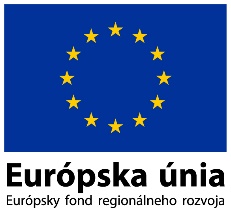 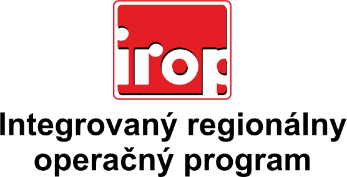 Zoznam odborných hodnotiteľovZoznam odborných hodnotiteľovKód výzvyMená odborných hodnotiteľovVýzva: IROP-PO5-SC511/512-2018-28
6. hodnotiace koloIng. Agnesa Nagyová TóthováVýzva: IROP-PO5-SC511/512-2018-28
6. hodnotiace koloMgr. Marcela FazekašováVýzva: IROP-PO5-SC511/512-2018-28
6. hodnotiace koloIng. Petra ĎurčenkováMgr. Zuzana HalásováIng. Agnesa Nagyová TóthováIng. Katarína VRtákováIng. Viktória PetruškováMgr. Richard HeinrichMgr. Norbert Mikláš, PhD.Ing. Monika ŠomodyIng. Tomáš SzaboIng. Peter Škovran